МУНИЦИПАЛЬНОЕ ОБЩЕОБРАЗОВАТЕЛЬНОЕ УЧРЕЖДЕНИЕ«СРЕДНЯЯ ОБЩЕОБРАЗОВАТЕЛЬНАЯ ШКОЛА № 23» г. ВОРКУТЫ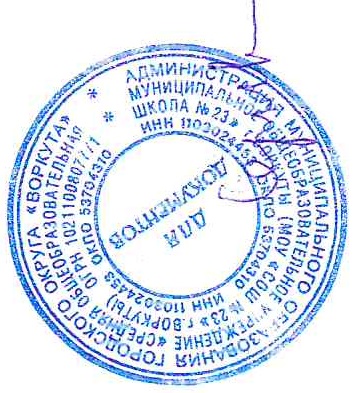 Дополнительная общеобразовательная общеразвивающая программа«Дом, в котором мы живем» (естественно-научный профиль)(стартовый уровень)Направленность: естественнонаучнаяАдресат программы: учащиеся от 11 до 12 летСрок реализации: 1 годАвтор-составитель:Умурзакова М.А., педагогдополнительногообразованияВоркута2022Раздел №1 Комплекс основных характеристик дополнительной общеобразовательной общеразвивающей программыПояснительная запискаДополнительная общеобразовательная общеразвивающая программа «Дом, в котором мы живем»  разработана на основе:1. Федерального закона от 29.12.2012 № 273-ФЗ «Об образовании в Российской Федерации»;2. Концепции развития дополнительного образования до 2030 года, утвержденной распоряжением Правительства. Российской Федерации от 31 марта 2022 года N 678-р;3. СП 2.4.3648-20 "Санитарно-эпидемиологические требования к организациям воспитания и обучения, отдыха и оздоровления детей и молодежи", утвержденные постановлением Главного государственного санитарного врача Российской Федерации от 28.09.2020 № 28;4. Порядка организации и осуществления образовательной деятельности по дополнительным общеобразовательным программам», утвержденного приказом Министерства просвещения России от 09.11.2018 г. № 196 г.;5. Методических рекомендаций по проектированию дополнительных общеобразовательных программ (включая разноуровневые программы) (Письмо Министерства образования и науки России от 18.11.2015 №09-3242);6. Методических рекомендаций по проектированию дополнительных общеобразовательных – дополнительных общеразвивающих программ в Республике Коми (Письмо Министерства образования и молодежной политики Республики Коми от 27.01.2016 №07-27/45)7. Правил персонифицированного финансирования дополнительного образования детей, утвержденных приказом Министерством образования, науки и молодежной политики Республики Коми от 01.06.2018 №214-п; 8. Рекомендаций «Проектирование дополнительных общеобразовательных общеразвивающих программ» (включая разноуровневые и модульные программы) ГАУДО «РЦДО».Дополнительная общеобразовательная общеразвивающая программа «Дом, в котором мы живем» имеет естественно-научную направленность. Программа «Дом, в котором мы живем»  учитывает возрастные и индивидуальные особенности учащихся и направлена на:создание необходимых условий для личностного развития учащихся, позитивной социализации и профессионального самоопределения; удовлетворение индивидуальных потребностей, учащихся в интеллектуальном, естественнонаучном, нравственном развитии; формирование и развитие творческих способностей учащихся, выявление, развитие и поддержку талантливых учащихся.Новизна программы заключатся в том, что её реализация будет осуществляться с помощью оборудования школьного Кванториума, обеспечивающего развитие у обучающихся современных компетенций и навыков, в том числе естественнонаучной, математической, информационной грамотности, формирования критического и креативного мышления, а также повышения качества образования.Актуальность программы определяется необходимостью экологического образования подрастающего поколения, начиная с раннего детства, которая в свою очередь обусловлена обострившимся экологическим кризисом. Современные проблемы взаимоотношений человека с окружающей природной средой могут быть решены только при условии формирования ценностного отношения к природе и экологического мировоззрения у подрастающего поколения.Педагогическая целесообразность программы обусловлена преемственностью программы по отношению к программам, реализуемым в общеобразовательной школе и позволяющим реализовать развитие грамотности в естественных науках, в чтении и письме, компьютерной грамотности и грамотности в вопросах здоровья. Отличительная особенность данной программы в том, что носит практико-ориентированный характер.Адресат программы. Программа «Дом, в котором мы живем» ориентирована на детей младшего подросткового возраста: 11 – 12 лет.Условия набора учащихся: Прием учащихся осуществляется на основе письменного заявления родителей (законных представителей). На обучение принимаются все желающие учащиеся, не имеющие медицинских противопоказаний и прошедшие тестирование.Зачисление учащихся может осуществляться в течение всего периода реализации программы случае наличия свободных мест в группе.Уровень освоения программы: базовый.Объем программы: 68 часов. Срок освоения программы: программа рассчитана на 1 год обученияФорма обучения – очная. Режим занятий: продолжительность занятия - 40 минут, 2 часа в неделю.Форма организации: групповые занятия, количество учащихся в группах: 8-12 человек. Групповая форма занятий позволяет педагогу построить процесс обучения в соответствии с принципами дифференцированного и индивидуального подходов.Занятия по программе состоят из теоретической и практической частей, причем большее количество времени занимает практическая часть. Цель программы ‒ создание условий для формирования компетенций в области экологического мониторинга окружающей среды через проектную и исследовательскую деятельность в эколого-биологическом направлении.Задачи программы:Обучающие:- Создать условия для усвоения знаний в области экологического мониторинга.- Создать условия для овладения научным подходом к решению различных задач.- Создать условия для формирования умения анализировать, оценивать, проверять на достоверность и обобщать научную информацию.- Создать условия для освоения основных методик проведения практических мониторинговых исследований.- Создать условия для овладения методами самостоятельной постановки экологических экспериментов, описания, анализа и оценки достоверности полученного результата.- Создать условия для развития навыков учебной, проектной, исследовательской, творческой деятельности, мотивации обучающихся к саморазвитию.- Создать условия для формирования навыков безопасной работы во время проектно- исследовательской и экспериментальной деятельности при использовании лабораторного оборудования.Развивающие:- Создать условия для формирования устойчивого познавательного интереса к изучению естественнонаучных дисциплин. - Создать условия для развития умений планировать и организовывать индивидуальную работу, ставить учебную задачу, применять необходимый инструментарий для решения практических задач, работать с информационными источниками и обрабатывать информацию.- Создать условия для развития умений анализировать, сопоставлять, сравнивать, обобщать познавательные объекты, делать выводы.- Создать условия для развития навыков коммуникативного взаимодействия, командной работы и организации совместной деятельности и готовности к социальному взаимодействию в социально значимой деятельности.- Создать условия для развития умений формулировать, высказывать и защищать свое мнение, презентовать результаты своего труда, приобретения опыта участия в дискуссиях, дебатах, обсуждениях, публичных выступлениях.Воспитательные:- Создать условия для формирования экологического мышления, а также установки на бережное отношение к природным ресурсам и готовности к активной деятельности по сохранению окружающей среды.- Способствовать развитию ответственности, трудолюбия, целеустремленности и организованности.Учебно-тематический планСодержание учебного планаВведение (1 час)Введение в образовательную программу. Вводный инструктаж.Знакомство с химико-биологической лабораторией. Правила техники безопасности при работе в лаборатории.Раздел 1. Биология- наука о живом мире (8 часов).Биология — наука о живой природе. Свойства живого. Признаки живых организмов: клеточное строение, сходный химический состав, обмен веществ и энергии, питание, дыхание, выделение, рост и развитие, раздражимость, движение, размножение, приспособленность к среде обитания; их проявление. Методы познания в биологии: наблюдение, эксперимент, измерение. Источники биологической информации, ее получение, анализ и представление его результатов. Техника безопасности в кабинете биологии.Устройство увеличительных приборов. Увеличительные приборы (лупы, микроскопа). Правила работы  с микроскопом.  Строение клетки: клеточная  мембрана, клеточная стенка, цитоплазма, ядро, вакуоли. Приготовление микропрепарата кожицы чешуи лука. Пластиды. Хлоропласты. Методы изучения клетки Химический состав клетки: неорганические и органические вещества. Вода и минеральные вещества, их роль в клетке. Органические вещества, их роль в жизнедеятельности клетки. Обнаружение органических веществ в клетках растений. Процессы жизнедеятельности клетки.Демонстрации1. Приборы и оборудование.2. Схемы, таблицы и видеоматериалы о росте и развитии клеток разных растений3. Схемы и видеоматериалы о делении клетки4. Микропрепараты различных растительных тканейЛабораторные работы1. Изучение строения увеличительных приборов.2. Знакомство с клетками растений. Раздел 2. Многообразие живых организмов (10 часов).Разнообразие живой природы. Царства живых организмов. Бактерии, их разнообразие, строение и жизнедеятельность. Роль бактерий в природе и жизни человека. Царство растения. Ботаника – наука  о растениях. Царство животные. Общая характеристика животного царства. Отличительные признаки животных от растений. Многообразие животных, их связь со средой обитания. Роль животных в биосфере. Охрана животных. Грибы, их общая характеристика, строение и жизнедеятельность. Роль грибов в природе и жизни человека. Многообразие грибов. Шляпочные грибы. Съедобные и ядовитые грибы. Оказание первой помощи при отравлении ядовитыми грибами. Плесневые грибы и дрожжи. Грибы-паразиты. Роль грибов-паразитов в природе и жизни человека. Лишайники. Многообразие и распространение лишайников. Строение, питание и размножение лишайников. Значение лишайников в природе и жизни человека. Вирусы. Вирусы – паразиты живых клеток. Заболевания, вызываемые вирусами. Меры профилактики заболеваний. Значение живых организмов в природе и жизни человека.ДемонстрацииГербарные экземпляры растений. Таблицы, видеоматериалы. Микропрепараты.Лабораторные работы1. Знакомство с внешним строением растения.2. Наблюдение за передвижением животных.Тема 3. Жизнь организмов на планете Земля (8 часов)Среды обитания живых организмов. Основные свойства различных сред. Водная среда. Наземно-воздушная среда. Почва как среда обитания. Организм как среда обитания. Условия (факторы) среды обитания.Экологические  факторы:  абиотические,  биотические,  антропогенные.  Влияние экологических факторов на живые организмы.Условия жизни  организмов  в  различных  средах.  Приспособление  организмов  к условиям существованияТема 4. Человек на планете Земля (5 часов).Как и где появился человек? Человек умелый. Наш родственник - неандерталец.Наш непосредственный предок – кроманьонец. Особенности современного человека.История влияния человека на природу. Осознание человеком своего влияния на природу. Знакомство с экологическими проблемами своей местности и доступными путями их решения (на примере утилизации бытового мусора, экономного использования воды, энергии и др.)Охрана природы. Живой мир планеты. Разнообразие живых организмов, природные и антропогенные причины его сокращения. Важность охраны живого мира планеты. Угроза для жизни. Проявление заботы о живом мире. Сохраним богатство живого мира.Ценность  разнообразия  жизни.  Наша  обязанность  перед  природой.  Значение Красной книги.ДемонстрацииГербарные экземпляры растений. Таблицы, видеоматериалы.Подведение итогов. Презентация и защита проектных работ. (4 ч) Организация	научно-практической конференции «Наши достижения» в учреждении. Презентация и защита проектных работ. Обсуждение  выполненной работы. Рефлексия. Планирование дальнейшей работы. Перспективы участия в проектно-исследовательской деятельности.Планируемые результаты В ходе реализации программы «Дом, в котором мы живем»» должны быть созданы  условия для  достижения следующих результатов:Личностными результатами являются следующие умения:- осознавать единство и целостность окружающего мира, возможности его познаваемости и объяснимости на основе достижений науки; - постепенно выстраивать собственное целостное мировоззрение;- осознавать потребность и готовность к самообразованию, в том числе и в рамках самостоятельной деятельности вне школы;- оценивать жизненные ситуации с точки зрения безопасного образа жизни и сохранения здоровья; - оценивать экологический риск взаимоотношений человека и природы;- формировать  экологическое мышление: умение оценивать свою деятельность и поступки других людей с точки зрения сохранения окружающей среды – гаранта жизни и благополучия людей на Земле;- средством развития личностных результатов служит учебный материал, и прежде всего продуктивные задания учебника.Метапредметными результатами является формирование универсальных учебных действий (УУД).Регулятивные УУД:- самостоятельно обнаруживать и формулировать учебную проблему, определять цель учебной деятельности, выбирать тему проекта;- выдвигать версии решения проблемы, осознавать конечный результат, выбирать из предложенных и искать самостоятельно  средства достижения цели;- составлять (индивидуально или в группе) план решения проблемы (выполнения проекта).- работая по плану, сверять свои действия с целью и, при необходимости, исправлять ошибки самостоятельно.- в диалоге с учителем совершенствовать самостоятельно выработанные критерии оценки.- средством формирования регулятивных УУД служат технология проблемного диалога на этапе изучения нового материала и технология оценивания образовательных достижений (учебных успехов).Познавательные УУД:- анализировать, сравнивать, классифицировать и обобщать факты и явления. Выявлять причины и следствия простых явлений;- осуществлять сравнение, классификацию, самостоятельно выбирая основания и критерии для указанных логических операций; строить классификацию на основе дихотомического деления (на основе отрицания);- строить логическое рассуждение, включающее установление причинно-следственных связей;- создавать схематические модели с выделением существенных характеристик объекта; - составлять тезисы, различные виды планов (простых, сложных и т.п.). Преобразовывать информацию  из одного вида в другой (таблицу в текст и пр.);- вычитывать все уровни текстовой информации.;- уметь определять возможные источники необходимых сведений, производить поиск информации, анализировать и оценивать ее достоверность;- средством формирования познавательных УУД служит учебный материал, и прежде всего продуктивные задания учебника.Коммуникативные УУД:- самостоятельно организовывать учебное взаимодействие в группе (определять общие цели, распределять роли, договариваться друг с другом и т.д.).Предметными результатами являются следующие умения:- формирование ценностного отношения к живой природе, к собственному организму; понимание роли биологии в формировании современной естественно-научной картины мира;- умение применять систему биологических знаний: раскрывать сущность живого, называть отличия живого от неживого, перечислять основные закономерности организации, функционирования объектов, явлений, процессов живой природы, эволюционного развития органического мира в его единстве с неживой природой; сформированность представлений о современной теории эволюции и основных свидетельствах эволюции;- владение основами понятийного аппарата и научного языка: использование изученных терминов, понятий, теорий, законов и закономерностей для объяснения наблюдаемых объектов, явлений и процессов;- понимание способов получения естественнонаучных знаний; наличие опыта использования различных методов с целью изучения живых объектов, биологических явлений и процессов: наблюдение, описание, проведение несложных биологических опытов и экспериментов, в том числе с использованием аналоговых и цифровых приборов и инструментов;- умение характеризовать основные группы организмов в системе органического мира (в том числе вирусы, бактерии, растения, грибы, животные): строение, процессы жизнедеятельности, их происхождение, значение в природе и жизни человека;- умение объяснять положение человека в системе органического мира, его происхождение, сходства и отличия человека от животных, характеризовать строение и процессы жизнедеятельности организма человека, его приспособленность к различным экологическим факторам;- сформированность представлений об основных факторах окружающей среды, их роли в жизнедеятельности и эволюции организмов; представление об антропогенном факторе;- сформированность представлений об экосистемах и значении биоразнообразия; о глобальных экологических проблемах, стоящих перед человечеством и способах их преодоления;- умение решать учебные задачи экологического содержания, в том числе выявлять причинно-следственные связи, проводить расчёты, делать выводы на основании полученных результатов;- владение навыками работы с информацией, представленной в различной форме (в виде текста, табличных данных, схем, графиков, диаграмм, моделей, изображений), критического анализа информации и оценки её достоверности;- умение планировать. под руководством наставника и проводить учебное исследование или проектную работу; с учётом намеченной цели формулировать проблему, гипотезу, ставить задачи, выбирать адекватные методы для их решения, формулировать выводы; публично представлять полученные результаты;- умение интегрировать биологические знания со знаниями других учебных предметов; Сформированность основ экологической грамотности: осознание необходимости действий по сохранению биоразнообразия и охране природных экосистем, сохранению и укреплению здоровья человека; умение выбирать целевые установки в своих действиях и поступках по отношению к живой природе, своему здоровью и здоровью окружающих.Раздел № 2. Комплекс организационно-педагогических условийУсловия реализации программыМатериально-техническое обеспечение:Для проведения лекций и мини-конференций предусмотрен кабинет, оснащенный компьютерной техникой, не менее 1 ПК на двух обучающихся, проектором, экраном, магнитно-маркерной доской, магнитно-маркерным флип-чартом.Лабораторные занятия курса «Дом, в котором мы живем»» проводятся в учебной лаборатории, предназначенной для подготовки и проведения экологических исследований. Оборудование и техника работ в учебной лаборатории должны соответствовать требованиям, предъявляемым к производственным и другим лабораториям соответствующего профиля.Учебно-методические средства обучения: применяемое на занятиях дидактическое и учебно-методическое обеспечение включает в себя электронные учебники, справочные материалы и системы используемых Программ, Интернет, рабочие тетради обучающихся.Специальное оборудование школьного Кванториума:- увеличительные приборы;- стеклянная химическая посуда и реактивы;цифровые датчики (цифровой Р-датчик концентрации пыли, цифровой Р-датчик pH, цифровой Р-датчик электропроводности)- термометр- гигрометр- анемометр- снегомер- водяная баня- электрическая плитка.Информационно-методическое обеспечениеМультимедийные презентации по всем модулям и темам для сопровождения занятий;Разработанные конспекты лекционных занятий;Разработки экскурсий с комплектами практических заданий;Подборки заданий для организации тренингов;Иллюстративный материал темам;Методические указания по организации лабораторных и практических работ;Сценарии проведения сюжетно-ролевых игр, дискуссий и круглых столов;Комплекты заданий для тестирования;Тематика проектных и исследовательских работ;Информационная и справочная литература.Кабинет, в котором проводятся занятия, должен быть оборудован удобной мебелью, шкафами и стеллажами для хранения пособий и учебных материалов, наглядными пособиями, доской. Каждый учащийся обеспечивается доступом к библиотечным фондам и фондам аудио и видеозаписей школьной библиотеки. Во время самостоятельной работы учащиеся могут пользоваться Интернетом для сбора дополнительного материала. Библиотечный фонд укомплектовывается печатными и электронными изданиями основной, дополнительной, учебной и учебно - методической литературой естественнонаучной направленности.Кадровое обеспечениеДополнительная общеобразовательная общеразвивающая программа «Дом, в котором мы живем» реализуется лицами, имеющими среднее профессиональное или высшее образование по направлению «естественнонаучное». Для успешной реализации данной программы необходимы педагоги, способные к инновационной профессиональной деятельности, обладающие необходимым уровнем методологической культуры и сформированной готовностью к непрерывному образованию в течение всей жизни.Диагностика результативности образовательного процесса Система оценки и фиксирования результатовВ начале учебного года при комплектовании групп осуществляется входной контроль (в форме собеседования и стартового тестирования) для определения уровня развития детей и их творческих способностей и распределения по группам базового и продвинутого уровня.Аттестацию учащихся в процессе реализации программ рекомендуется проводить с использованием диагностических методов.Цель проведения диагностики – определение изменения уровня развития учащихся, их творческих способностей, получение сведений для совершенствования образовательной программы и методов обучения.Промежуточная диагностика позволяет выявить и проанализировать уровень усвоения материала реализуемого модуля и внести необходимые коррективы, в том числе и индивидуально.Итоговая диагностика является необходимым завершающим элементом программе и проводится при завершении реализации программы. В качестве итоговой формы аттестации рекомендуется проведение научно-практической конференции, на которой учащиеся представляют результаты проектной и исследовательской деятельности.Одним из показателей результативности реализации программ естественно-научной направленности является участие в выставках, конкурсах, конференциях муниципального, регионального, федерального уровней. Формой фиксации результатов в данном случае являются свидетельства (сертификаты участия), грамоты и дипломы, портфолио, статьи в информационных источниках и др.Сравнительный анализ различных форм контроля позволяет оценить в целом достижение планируемых результатов и уровни освоения программы учащимися.Методические материалыДля освоения программы используются разнообразные приемы и методы обучения и воспитания, выбор которых осуществляется с учетом возможностей обучающихся, их возрастных и психофизических особенностей.Используемые    методы    обучения,    классифицируемые    по    источнику    знаний Н. М. Верзилиным и В. М. Корсунской:наглядные методы: демонстрации натуральных объектов природы, опыта, изобразительных средств наглядности (таблицы, фильма, картин, рисунков, схем, шаблонов, образцов, муляжей и моделей биологических объектов);словесные методы: сюжетный, иллюстративный, информационный рассказ; лекция; объяснение; доказательство; объяснительно-иллюстративная и эвристическая беседа;практические методы: лабораторные работы и проведение опытов; распознавание и определение природных объектов, наблюдение за природными явлениями, их описание; эксперимент;методы мультимедийного обучения: мультимедийная лекция, виртуальная практическая работа, прослушивание звуков природы, голосов птиц; работа с обучающими компьютерными программами и учебными играми и другие.игровые методы.Программа строится на следующих дидактических принципах общей педагогики:принцип научности (отбираемое содержание должно отвечать достижениям науки в соответствующей области знаний);принцип систематичности и последовательности (последовательное, с учетом логики конкретной науки и интеллектуальных возможностей обучающихся, развертывание содержания знаний, способов деятельности);принцип сознания обучения (знания становятся достоянием человека в результате самостоятельной сознательной деятельности);принцип активности и самостоятельности;принцип наглядности;принцип доступности (оптимальный для усвоения объем материала, переход от простого к сложному, от известного к неизвестному);принцип основательности (получение хорошо осознанных,	систематизированных, связанных с практикой знаний, освоение умений и навыков);принцип последовательности (строгая поэтапность выполнения практических заданий и прохождения разделов, их логическая преемственность в процессе осуществления);принцип связи обучения с практической деятельностью, реалиями жизни;принцип единства образовательных, развивающих и воспитательных функций обучения.Литература для учителяАшихмина Т.Я. Школьный экологический мониторинг: учеб. - метод. пособие / Т.Я. Ашихмина, А.И. Васильева, Л.В. Кондакова и др.; под ред. Т.Я. Ашихминой. — М.: Агар, 2000.Гагарин А. В. Воспитание природой. Некоторые аспекты гуманизации экологического образования и воспитания / А.В. Гагарин. — М.; Московский городской психолого-педагогический институт, 2000.Гринин А.С. Экологическая безопасность. Защита территории и населения при чрезвычайных ситуациях / А.С. Гринин, В.Н. Новиков. - М.:ФАИР-ПРЕСС, 2000.Данилов-Данильян В.И. Экологическая безопасность: общие принципы и российский аспект / В.И. Данилов-Данильян, М.Ч. Залиханов, К.С. Лосев. — М., 2001.Дзятковская Е. Н. Методические рекомендации для учителя к рабочей тетради «Учусь учиться» / Е.Н. Дзятковская. — М.: Образование и экология, 2008.Дзятковская Е.Н. Экологическая безопасность в школе и дома / Е.Н. Дзятковская. — М.: Образование и экология, 2009.7.Захлебный А. Н. На экологической тропе / А.Н. Захлебный. — М.: Педагогика, 1999.8.Захлебный А.Н. Экологическое образование школьников во внеклассной работе / А.Н. Захлебный, И.Т. Суравегина. — М.: Просвещение, 1984.Учебная литература для учащихся9.	Ищенко Г.Г. Мы друзья твои, природа! Практический материал по
экологии для детей 6—10 лет / Г. Г. Ищенко // Книжки, нотки и игрушки. —
2004. — № 2. — С. 19—21.Костко О. К. Экология: что необходимо знать и уметь каждому: пособие для средней школы, лицеев, гимназий / О.К. Костко. — М.: Аквариум, 1997.Пономарёва О.Н. Народные традиции в экологическом образовании: учеб. - метод. пособие / О.Н. Пономарёва. — М.: Скрипторий, 2003, 2004.Ревель П. Среда нашего обитания: в 4 кн. Кн. 4. Здоровье и среда, в которой мы живём / П. Ревель, Ч. Ревель. — М.: Мир, 1995.Серов Г.П. Основы экологической безопасности: учеб.-метод. пособие / Г.П. Серов — М.: Изд-во МНЭПУ, 1993.ПриложенияПриложение №1 Календарный учебный график Приложение № 2 Календарно-тематическое планирование1 год обученияРАССМОТРЕНАПедагогическим советомМОУ «СОШ №23» г.ВоркутыПротокол от 13.01.2022 № 1                      УТВЕРЖДЕНА            приказом директора             МОУ «СОШ №23» г.Воркуты            № от 18.01.2022__________ Г.А. Сергеева№ п/пНазвание раздела/темыВсего часовТеорияПрактикаФормы контроляВведение.11-Входной контрольРаздел 1. Биология-наука о живом мире (13 ч.)Раздел 1. Биология-наука о живом мире (13 ч.)Раздел 1. Биология-наука о живом мире (13 ч.)Раздел 1. Биология-наука о живом мире (13 ч.)Раздел 1. Биология-наука о живом мире (13 ч.)Раздел 1. Биология-наука о живом мире (13 ч.)Тема 1Наука о живой природе11-Тема 2Свойства живого211Тема 3Методы изучения природы211Тема 4Увеличительные приборы. Изучение устройства увеличительных приборов2-2Тема 5Строение клетки, ткани. Знакомство с клетками растений с помощью микроскопа.211Тема 6 Химический состав клетки211Тема 7Процессы жизнедеятельности клетки211Раздел 2. Многообразие живых организмов (20 ч)Раздел 2. Многообразие живых организмов (20 ч)Раздел 2. Многообразие живых организмов (20 ч)Раздел 2. Многообразие живых организмов (20 ч)Раздел 2. Многообразие живых организмов (20 ч)Раздел 2. Многообразие живых организмов (20 ч)Тема 8Царства живой природы22Тема 9Бактерии – строение и жизнедеятельность211Тема 10Значение бактерий в природе и жизни человека211Тема 11Растения. Знакомство с внешним строением растений.211Тема 12Животные211Тема 13Грибы22Тема 14Многообразие и значение грибов22Тема 15Лишайники211Тема 16Значение живых организмов в природе и жизни человека22Тема 17Обобщение и систематизация знаний по теме «Многообразие живых организмов»22Промежуточный контрольРаздел 3. Жизнь организмов на планете Земля (16 ч.)Раздел 3. Жизнь организмов на планете Земля (16 ч.)Раздел 3. Жизнь организмов на планете Земля (16 ч.)Раздел 3. Жизнь организмов на планете Земля (16 ч.)Раздел 3. Жизнь организмов на планете Земля (16 ч.)Раздел 3. Жизнь организмов на планете Земля (16 ч.)Тема 18 Среды жизни планеты Земля22Тема 19Экологические факторы среды211Тема 20Приспособления организмов к условиям среды211Тема 21Природные сообщества211Тема 22Природные зоны России22Тема 23Жизнь организмов на разных материках22Тема 24Жизнь организмов в морях и океанах22Тема 25Обобщение и систематизация знаний по теме «Жизнь организмов на планете Земля»22Раздел 4. Человек на планете Земля (18 ч.)Раздел 4. Человек на планете Земля (18 ч.)Раздел 4. Человек на планете Земля (18 ч.)Раздел 4. Человек на планете Земля (18 ч.)Раздел 4. Человек на планете Земля (18 ч.)Раздел 4. Человек на планете Земля (18 ч.)Тема 26Как появился человек на Земле211Тема 27Как человек изменял природу413Тема 28Важность охраны животного мира планеты413Тема 29Сохраним богатство животного мира211Тема 30Обобщение и систематизация знаний по теме «Человек на планете Земля»22Подведение итогов44Защитапроектных  работИтого683731УровниПараметрыПоказателиВысокийТеоретическиеОбучающийся глубоко и всесторонне усвоил проблему;уровеньзнания.уверенно, логично, последовательно и грамотно излагает(80-100%)материал;	умело	обосновывает	и	аргументируетвыдвигаемые им   идеи;   делает   выводы   и   обобщения;свободно владеет понятиями.ПрактическиеСпособен применять практические умения и навыки воумения и навыки.время	выполнения	самостоятельных	заданий.	Работувыполняет с соблюдением правил техники безопасности,аккуратно, доводит ее до конца. Может оценить результатывыполнения своего задания и дать оценку работы своеготоварища.СреднийТеоретическиеТема раскрыта   недостаточно   четко   и   полно,   то   естьуровеньзнания.обучающийся освоил проблему, по существу излагает ее, но(50-79%)допускает несущественные ошибки и неточности; слабоаргументирует	научные	положения;	затрудняется	вформулировании выводов и обобщений; частично владеетсистемой понятий.ПрактическиеВладеет базовыми навыками и умениями, но не всегдаумения и навыки.может выполнить самостоятельное задание, затрудняется ипросит помощи педагога. В работе допускает небрежность,делает ошибки, но может устранить их после наводящихвопросов или самостоятельно. Оценить результаты своейдеятельности может с подсказкой педагога.НизкийТеоретическиеОбучающийся не усвоил значительной части проблемы,уровеньзнания.допускает	существенные	ошибки	и	неточности	при(меньшерассмотрении ее;   не   может   аргументировать   научные50%)положения; не формулирует выводов и обобщений; невладеет понятийным аппаратом.Практические умения и навыки.Владеет минимальными начальными навыками и умениями. Учащийся способен выполнять каждую операцию только с подсказкой педагога или товарищей. В работе допускает грубые ошибки, не может их найти их даже после указания. Не способен самостоятельно оценить результаты своейработы.Всего часовтеорияпрактика1 четверть2 четверть3 четверть4 четвертьТемаКол-во часовФорма проведенияДата проведения Дата проведения Фактическая дата проведения1.Введение в предмет1ТеорияРаздел 1. Биология – наука о живом мире – 13 часовТеория – 6 Практика -7Раздел 1. Биология – наука о живом мире – 13 часовТеория – 6 Практика -7Раздел 1. Биология – наука о живом мире – 13 часовТеория – 6 Практика -7Раздел 1. Биология – наука о живом мире – 13 часовТеория – 6 Практика -7Раздел 1. Биология – наука о живом мире – 13 часовТеория – 6 Практика -7Раздел 1. Биология – наука о живом мире – 13 часовТеория – 6 Практика -71. Наука о живой природе1Теория2.Свойства живого1Теория3. Свойства живого1Практическая работа (ПР)4. Методы изучения природы1Теория5. Методы изучения природы1 ПР6. Увеличительные приборы. Изучение устройства увеличительных приборов1ПР7. Увеличительные приборы. Изучение устройства увеличительных приборов1ПР8. Строение клетки, ткани1Теория9. Знакомство с клетками растений с помощью микроскопа1ПР10. Химический состав клетки1Теория11. Химический состав клетки1ПР12. Процессы жизнедеятельности клетки1Теория13. Процессы жизнедеятельности клетки1ПРРаздел 2. Многообразие живых организмов – 20 часТеория – 11 Практика -9Раздел 2. Многообразие живых организмов – 20 часТеория – 11 Практика -9Раздел 2. Многообразие живых организмов – 20 часТеория – 11 Практика -9Раздел 2. Многообразие живых организмов – 20 часТеория – 11 Практика -9Раздел 2. Многообразие живых организмов – 20 часТеория – 11 Практика -9Раздел 2. Многообразие живых организмов – 20 часТеория – 11 Практика -91. Царства живой природы2Теория2. Бактерии – строение и жизнедеятельность1Теория3. Бактерии – строение и жизнедеятельность1ПР4.Значение бактерий в природе и жизни человека1Теория5. Значение бактерий в природе и жизни человека1ПР6. Растения. Знакомство с внешним строением растений1Теория7. Знакомство с внешним строением растений1ПР8. Животные1Теория9. Животные. Наблюдение за передвижением животных1ПР10. Грибы2Теория11. Многообразие и значение грибов2ПР12. Лишайники1Теория13. Лишайники1ПР14. Значение живых организмов в природе и жизни человека2ПР15. Обобщение и систематизация знаний по тем «Многообразие живых организмов»2ТеорияРаздел 3. Жизнь организмов на планете Земля – 16 часовТеория-13  Практика- 3Раздел 3. Жизнь организмов на планете Земля – 16 часовТеория-13  Практика- 3Раздел 3. Жизнь организмов на планете Земля – 16 часовТеория-13  Практика- 3Раздел 3. Жизнь организмов на планете Земля – 16 часовТеория-13  Практика- 3Раздел 3. Жизнь организмов на планете Земля – 16 часовТеория-13  Практика- 3Раздел 3. Жизнь организмов на планете Земля – 16 часовТеория-13  Практика- 31. Среды жизни планеты Земля2Теория-2. Экологические факторы среды1Теория 3. Экологические факторы среды1ПР 4. Приспособления организмов к условиям среды1Теория5. Приспособления организмов к условиям среды1ПР6. Природные сообщества 1Теория7. Природные сообщества1ПР8. Природные зоны России2Теория9. Жизнь организмов на разных материках2Теория10. Жизнь организмов в морях и океанах2Теория11. Обобщение и систематизация знаний по теме «Жизнь организмов на планете Земля»2ТеорияРаздел 4. Человек на планете Земля – 18 часовТеория – 6 Практика - 12Раздел 4. Человек на планете Земля – 18 часовТеория – 6 Практика - 12Раздел 4. Человек на планете Земля – 18 часовТеория – 6 Практика - 12Раздел 4. Человек на планете Земля – 18 часовТеория – 6 Практика - 12Раздел 4. Человек на планете Земля – 18 часовТеория – 6 Практика - 12Раздел 4. Человек на планете Земля – 18 часовТеория – 6 Практика - 121. Как и где появился человек на Земле1Теория2. Как появился человек на Земле1ПР3. Как Человек изменил природу1Теория4. Влияние человека на состав атмосферного воздуха1ПР5. Влияние человека на водную оболочку Земли1ПР6. Знакомство с экологическими проблемами на примере утилизации бытового мусора1ПР7. Важность охраны живого мира планеты1Теория8. Влияние человека на растительный мир 1ПР9. Влияние человека на мир животных1ПР10. Растения, занесенные в Красную книгу РК1ПР11. Животные, занесенные в Красную книгу РК1ПР12. Сохраним богатство Животного мира1Теория12. Обобщение и систематизация знаний по теме «Человек на планете Земля»2Теория13. Подведение итогов4Защита проектовИтого 1 год обучения68